Please submit the completed and signed form to the Departmental Coordinator by 24 November 2023Researcher:         Supervisor:       Academic year: 2023-2024Working title of PhD research project:        1. SEMINAR REQUIREMENTS3 seminars: a Dissertation Writing workshop seminar + 2 seminars chosen from Research or Area Seminars1. Seminar title:     Seminar convenor(s):      Term:       2. Seminar title:   Seminar convenor(s):        Term:            3. Seminar title:    Seminar convenor(s):                 Term:            2. PLANNED RESEARCH MISSIONSResearchers may receive financial support for up to two research missions per academic year. They are expected to concentrate their missions during the mission period and during the Summer break.  Please remember: Researchers are required to be present in Florence for the mentoring sessions (17 and 20 November 2023) and no mission should be planned on those days.1. Where:         When:         Why:      2. Where:       When:     Why:    3. Thesis Plan, Timetable OF PROGRESS AND DRAFT FOR 2ND YEAR THESIS MONITORING(paste here)4. OTHER (optional) additional seminars, conference missions, other…___________________________________	___________________________________Date and signature of Researcher	Date and signature of Supervisor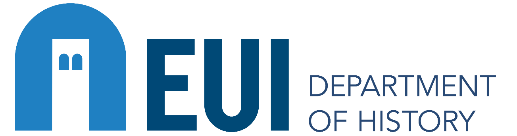 WORK PLAN FOR THE 2nd YEAR